Year Six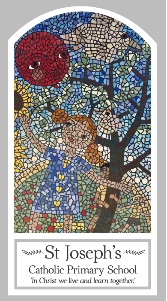 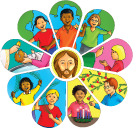 Advent/Christmas – LovingTopic 3: Expectations Key WordsKey WordsWordDefinitionExpectationcertaintyAdventChristmasEmmanuelAnnunciationAngelusIncarnation		Big QuestionShould we have expectations in life?My first thoughts:What will I learn?To be able to make links to show how feelings and beliefs about expectations affect your behaviour and that of others. To be able to compare your own and other peoples’ ideas about questions about expectation that are difficult to answer. To be able to show an understanding of how your own and others’ decisions concerning expectations are informed by beliefs and values. To be able to engage with and respond to questions about expectation in the light of religious teaching.To be able to make links between scripture of religious belief in Advent as a time of joyful expectation.  To be able to give reasons for certain actions by believers as they wait in joyful expectation of Advent and Christmas.To be able to describe and show understanding of religious sources, beliefs, ideas, feelings and experiences of Advent as a time of joyful expectation of Christmas making links between them. To be able to show understanding of how religious belief in Advent as a time of joyful expectation shapes lives. 